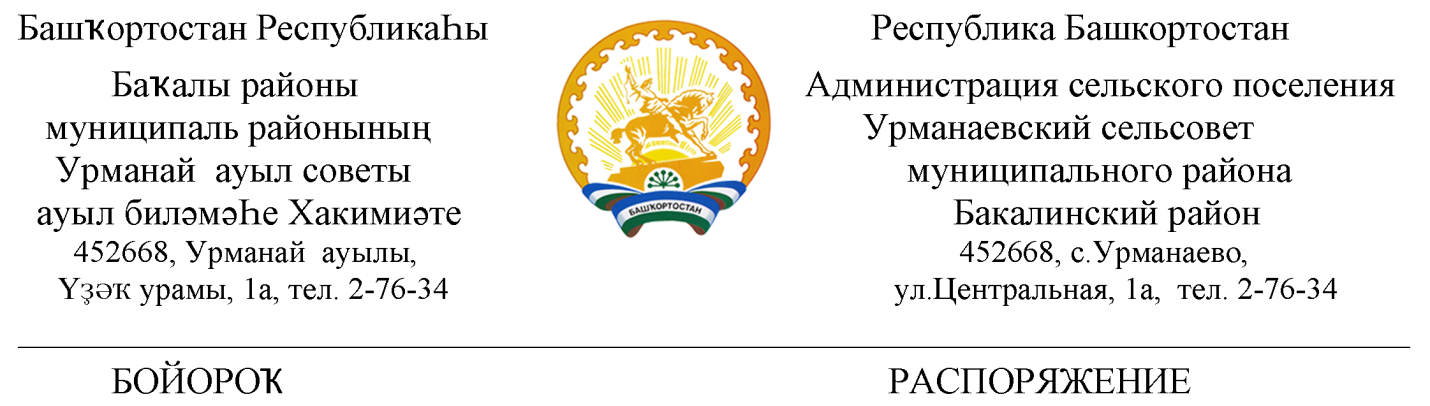            1 апрель 2021 й.                  № 9                   1  апреля 2021 г.   О назначении ответственного лица по организации взаимодействияс ФГИС ЕРП          В целях реализации Федерального закона от 26.12.2008 года № 294-ФЗ «О защите прав юридических лиц и индивидуальных предпринимателей при осуществлении государственного контроля (надзора) и муниципального контроля», в соответствии с Федеральным законом от 06.10.2003 № 131-ФЗ «Об общих принципах организации местного самоуправления в Российской Федерации», Уставом сельского поселения         1.Назначить ответственным лицом за организацию взаимодействия с Федеральной государственной информационной системой «Единый реестр проверок»  (далее — ФГИС «ЕРП») главу администрации Халисову Зумару Зубаировну/         2. Настоящее распоряжение подлежит опубликованию на официальном сайте администрации сельского поселения   Урманаевский сельсовет  http://urmanaevo.ru/          3. Контроль за исполнением данного распоряжения оставляю за собой. Глава  сельского поселения  Урманаевский сельсовет муниципального района Бакалинский район Республики Башкортостан                                              З.З. Халисова